THE PARISH OF S ALBAN THE MARTYR, GREAT ILFORD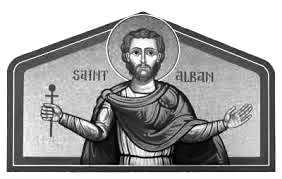 Introit: 22; Offertory: 197; Communion: 563; Recessional: 37Sunday       3rd June              10.00am   SOLEMN MASS                                                                                + CORPUS CHRISTI                                     Monday       4th June                                                                                                                                                          Feria                                                                                                                                                                                                                                                                                                                                                                          Tuesday      5th June                                                                                                                  S Boniface, Bishop and Martyr                 Wednesday  6th June              * No Mass today *                                                                                             S Norbert, BishopThursday     7th June                                                                                                                                                             Feria                                                                                                                                                                                                                                                                                                                                                                          Friday         8th June                * No Mass today *                                                                THE MOST SACRED HEART OF JESUS                                   Saturday     9th June                                                                                                           The Immaculate Heart of the BVMSunday       10th June               10.00am    SOLEMN MASS                                                  + 10th SUNDAY IN ORDINARY TIME             This Sunday: Fr Reg Bushau SSC will be our Preacher and Celebrant.  Our old friend Alan Littell will substitute for Charles on the organ.  Many thanks to them both for their help.Patronal Festival: this year’s Patronal Festival will be on Sunday 24th June.  The cost is £15 (children £10): please sign up with Gwen.  Please pay immediately for your place to be confirmed.  As before, preference is given to members of the congregation so please do not invite more than 2 guests (until 10th June).St Albans’ Singers: the next concert, entitled ‘The London I Love’, will be held at 7.30pm on Saturday 7th July.  Tickets available from Gwen.Walsingham 2018: the weekend of Friday 31st August to Sunday 2nd September in 2018.  Places are still available.**********************************The Recently Departed: Stephen HalsteadAnniversaries of the Faithful Departed: Sunday: Marjorie Peek; Tuesday: Gwen Miell********************************Confessions are heard before or after any Mass or by appointment.Parish Priest: Fr Stuart Halstead SSC, 99 Albert Rd, Ilford IG1 1HS    020 8478 2031www.stalbansilford.org.uk